Japanese Food &           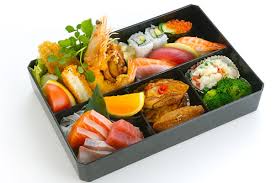 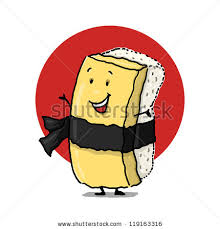 Drink Worksheet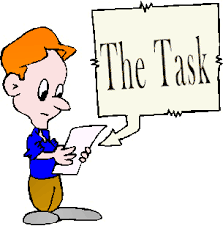 The main points covered in the worksheet include:IntroductionA. Japanese cuisine is known as (i) ____________________ or (ii) __________________ in Japanese. It is well-known for its emphasis on:(i) using ingredients that are _______________.(ii) using a wide _____________of ingredients.(iii) taking care with the ______________ of each dish.B. The staple food is ______________.  This staple food is used in many ways. These include:(i)					        	(ii) (iii)						(iv) 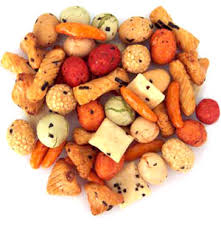 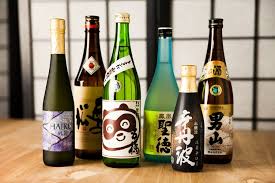 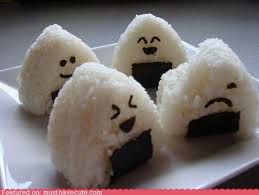 Food  Fill out the table below with some examples of names, descriptions and pictures of Japanese food.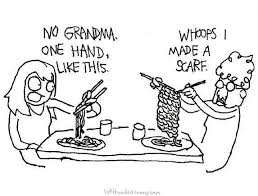 Eating Habits & DrinkC. Japanese people eat with chopsticks. 3 examples of good chopstick etiquette include:1)2)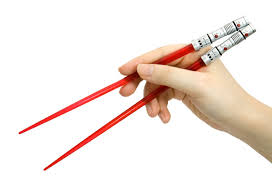 3)2 important phrases said before and after each meal are:_____________________      _______________________DrinkTea has played a pivotal role in Japanese culture and economy for a long time.    a. Japanese love drinking __________ tea which is called __________.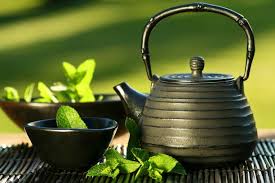    b. Japanese tea ceremony is a very stylised form of drinking tea. Provide 2     extra  pieces of information about it here:(i) ____________________________________________________(ii) ___________________________________________________ c. 3 health benefits of green tea include:1)2)3)Finally……..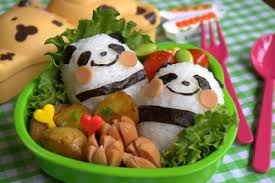 Name of DishDescriptionPicture